QUIZ NIGHTWHEN?SATURDAY 21 March 2020 AT 7.00PMWHERE?CHALKE VALLEY SPORTS CENTRE, KNIGHTON ROAD, BROAD CHALKE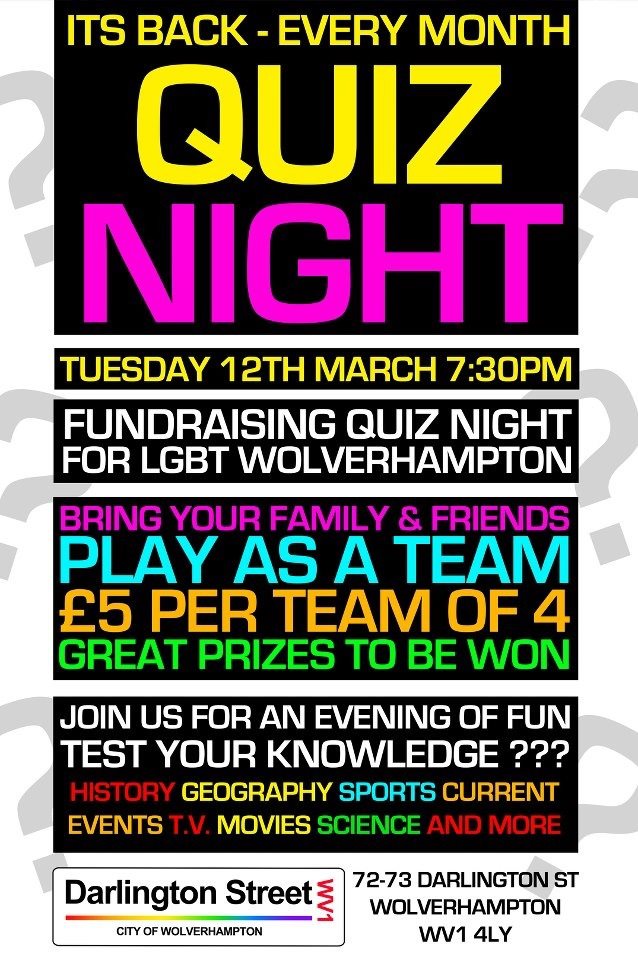 BRING YOUR FAMILY & FRIENDSPLAY AS A TEAMGREAT RAFFLE PRIZES TO BE WON!TEAMS OF UP TO 4 PER TABLE£12 PER HEAD TO INCLUDE FOODINEXPENSIVE BAR AVAILABLE NEED MORE INFORMATION?  CONTACT Chris ON 07552159369 TICKETS ON SALE AT THE HUB